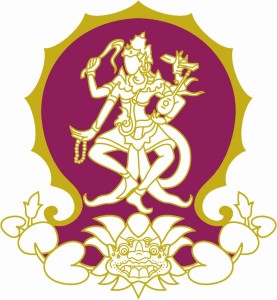 INSTITUT SENI INDONESIA DENPASAR